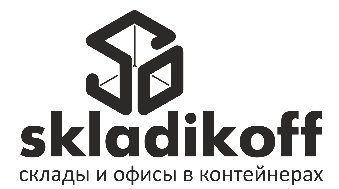 ДОГОВОР АРЕНДЫ ОБЪЕКТА№ ${period:agreement_ident}${org:name_full}, именуемый в дальнейшем "Арендодатель", в лице ${org:ceo_full_rpad}, действующего на основании Свидетельства, с одной стороны, и ${client:fio}, именуемый (ая) в дальнейшем «Арендатор», с другой стороны, именуемые вместе "Стороны", а по отдельности "Сторона", заключили настоящий договор (далее - Договор) о нижеследующем:1. ПРЕДМЕТ ДОГОВОРА1.1. Арендодатель обязуется предоставить Арендатору во временное пользование   Объект № ${boxes:number} (Контейнер), расположенный по адресу: ${building:address}, общей площадью ${boxes:area} кв.м. Указанный Объект (Контейнер), передается Арендатору для осуществления следующего вида деятельности: склад1.2. Передаваемый в аренду Объект (Контейнер) является собственностью Арендодателя. Арендодатель подтверждает, что на день вступления Договора в силу, отсутствовали основания или обязательства, которые могли бы послужить причиной для расторжения Договора или повлечь дополнительные расходы для Арендатора. Арендодатель также подтверждает, что он имеет право заключить Договор без каких- либо дополнительных разрешений органов управления.1.3. Арендодатель гарантирует, что на момент заключения Договора, имущество в споре или под арестом не состоит, не является предметом залога и не обременено другими правами третьих лиц.2. СРОК ДОГОВОРА2.1. Договор заключен на срок с ${period:start} г. по ${period:end} г. и вступает в силу либо с даты его подписания и подписания Акта приема-передачи к Договору Сторонами, либо Договор считается заключенным после совершения первого платежа от Арендатора в пользу Арендодателя вне зависимости от содержания текста в банковском Платежном поручении в графе Назначение платежа. Первый платеж рассматривается в качестве добровольного волеизъявления Арендатора заключить данный договор аренды с Арендодателем.2.2. Минимальный срок аренды по договору составляет ${tariff:min_term_string}.2.3. По истечении срока Договора, Арендатор, надлежащим образом исполнявший свои обязанности, имеет преимущественное право на заключение Договора на новый срок. 3. ПРАВА И ОБЯЗАННОСТИ СТОРОН3.1. Арендодатель обязан:3.1.1. Подготовить Объект (Контейнер) к передаче, включая составление акта приемки-передачи, являющегося неотъемлемой частью Договора.3.1.2. Передать Арендатору Объект (Контейнер) вместе со всеми принадлежностями и документацией по акту в срок не позднее 5 дней с момента подписания Договора и акта приема-передачи к Договору.3.1.3. При необходимости оказывать Арендатору содействие, консультационную и информационную помощь.3.2.  Арендодатель имеет право:3.2.1. Вносить в настоящий Договор необходимые изменения и уточнения в случае изменения действующего законодательства и нормативных актов.3.2.2. Проверять условия и порядок использования Арендатором сданного в аренду Объекта (Контейнера). В случае необходимости проверки арендованного объекта, Арендодатель имеет право назначить дату и временной промежуток для осмотра контейнера, а Арендатор обязан предоставить доступ к Объекту. Если Арендатор или представитель Арендатора по любым причинам не открывает арендованный объект, то Арендодатель имеет право вскрыть контейнер своими силами, а после осмотра закрыть номерной пломбой. В таком случае утрата замков Арендодателем не компенсируется.3.2.3. Арендодатель не несет ответственности за сохранность товарно-материальных ценностей расположенных в арендованном Объекте (Контейнере).3.3. Арендатор обязан:3.3.1. Перед подписанием акта приемки-передачи осмотреть Объект (Контейнер) и проверить его состояние.        3.3.2. Своевременно и полностью выплачивать Арендодателю арендную плату, установленную Договором и последующими изменениями и дополнениями к нему в размере, сроки и в порядке, предусмотренные Договором.        3.3.3. Содержать Объект (Контейнер) и прилегающую к нему территорию в надлежащем санитарном состоянии в соответствии с требованием СЭС, обеспечивать электрическую и пожарную безопасность, сохранность инженерных сетей, коммуникаций и оборудования имущества.         3.3.4. Не производить без письменного разрешения Арендодателя прокладок скрытых и открытых проводок и коммуникаций, перепланировок и переоборудования. В случае обнаружения Арендодателем самовольных перестроек, нарушения целостности стен, перегородок и перекрытий, переделок и прокладок сетей, искажающих первоначальный вид Объекта (Контейнера), таковые должны быть ликвидированы Арендатором, а Объект (Контейнер) приведен в прежний вид за его счет в срок, определяемый односторонним предписанием Арендодателя.        3.3.5. Немедленно извещать Арендодателя о всяком повреждении, аварии или ином событии, нанесшем (или грозящем нанести) Объекту (Контейнеру)  ущерб, и своевременно принимать все возможные меры по предотвращению угрозы, против дальнейшего разрушения или повреждения Объекта.         3.3.6. Восстановить своими силами и за свой счет Объект (Контейнер)  или возместить ущерб, нанесенный Арендодателю или третьим лицам, в установленном законом порядке, если в результате действий Арендатора (нарушение  норм и правил эксплуатации складских помещений), Объект (Контейнер) был приведен в аварийное состояние.         3.3.7. Не заключать договоров и не вступать в сделки, следствием которых является или может являться какое-либо обременение предоставленных Арендатору по договору имущественных прав, в частности переход их к иному лицу (договоры залога, субаренды, внесения права на аренду имущества или его части в уставной капитал предприятий и др.) без письменного разрешения Арендодателя. Заключение Арендатором таких договоров или совершение им таких сделок без указания разрешения является основанием для расторжения договора в одностороннем порядке со стороны Арендодателя.       3.3.8. Обеспечивать представителям Арендодателя беспрепятственный доступ на Объект в (Контейнер) для его осмотра и проверки.       3.3.9. При досрочном расторжении Договора, письменно известить Арендодателя об этом не позднее, чем за 30 дней о предстоящем освобождении арендуемого Объекта (Контейнера), с учетом условий выбранного тарифа.3.4. Арендатор имеет право:      3.4.1.  Пользоваться арендуемым Объектом на условиях настоящего Договора.      3.4.2. Заключать договор на организацию охраны арендованного Объекта (Контейнера).4. УЛУЧШЕНИЯ АРЕНДОВАННОГО ИМУЩЕСТВА4.1. Арендатор вправе с согласия Арендодателя производить неотделимые улучшения Объекта (Контейнера). После прекращения Договора стоимость неотделимых улучшений Арендатору не возмещается.5. РАЗМЕР, СРОКИ И ПОРЯДОК ВНЕСЕНИЯ АРЕНДНОЙ ПЛАТЫ5.1. За пользование арендованным Объектом (Контейнером) Арендатор ежемесячно уплачивает Арендодателю арендную плату, которая состоит из Базовой части арендной платы и Технического обеспечения (переменной части арендной платы) арендуемого Объекта (Контейнера). 5.2. Базовая часть арендной платы за передаваемый в аренду Контейнер устанавливается в размере ${tariff:rate_price} (${tariff:rate_price_spell}) рублей ${tariff:base_rate_string} по тарифу ${tariff:label}. Базовая часть арендной платы подлежит корректировке по соглашению сторон, согласно тарифной сетке (Таблица 1), являющейся частью Акта приёма-передачи Объекта. Периодичность арендных платежей устанавливает период, за который вносится предоплата в размере Минимальной суммы единовременного платежа. Арендатор не имеет права требовать возврата Минимальной суммы единовременного платежа за предоплаченный период полностью или частями.5.3. Арендная плата уплачивается Арендатором предоплатой в течении 5 (пяти) календарных дней до истечения срока текущего оплаченного минимального срока аренды.
Арендная плата внесится путем использования платежного сервиса интернет ресурса https://skladikoff.ru/ и https://складикофф.рф/. 5.4 Комиссия при оплате онлайн взимается за пользование сервисов сайта https://skladikoff.ru/ и устанавливается в размере, указанном на странице оплаты. 5.5. Начисление арендной платы по Договору осуществляется с момента начала действия договора.5.6. Оплата за Техническое обеспечение (переменная часть арендной платы) не входит в Базовую часть арендной платы и оплачивается Арендатором согласно показаниям приборов учета и выставленных счетов ежемесячно не позднее 10-го числа текущего месяца.5.6.1. Счета за Техническое обеспечение выставляются только при наличии технической возможности Арендодателя оказывать соответствующие услуги Арендатору, в том числе наличие возможности подключиться к электрической сети через установленную внутри контейнера розетку.5.6.2 Арендатор обязан утилизировать собственный мусор самостоятельно и за свой счет. В случае, если Арендатор воспользуется установленным мусорным баком Арендодателя объемом 0,8 м3, стоимость утилизации составляет 1500 (одна тысяча пятьсот) рублей за один вывоз мусорного бака. В случае захламления территории Арендодатель оставляет за собой право возложить на Арендатора стоимость вывоза всего мусора и очистки арендованной территории, а также штраф в размере 5000 (пять тысяч) рублей. В случае, если Арендатор воспользовался по своему усмотрению любым мусорным баком третьих лиц либо сторонних организаций, данное действие приравнивается к захламлению территории. 5.7. Арендная плата может быть скорректирована Арендодателем в случае изменения спроса, предложения и конъюнктурных цен в сфере аренды недвижимости, но не чаще чем один раз в течении срока действия договора, кроме случаев оформления дополнительных соглашений к текущему договору, продляющих срок действия договора.  5.8. Об изменении размера арендной платы Арендодатель должен предупредить Арендатора не менее чем за 10 (десять) календарных дней. 5.9. В соответствии со ст. 381.1 ГК РФ, в обеспечение исполнения Арендатором обязательств по настоящему договору, Арендатор в течение 5 (пяти) календарных дней с даты заключения настоящего договора обязуется перечислить на расчетный счет Арендодателя Обеспечительный платеж. Размер обеспечительного платежа равен месячной стоимости арендной платы, указанной в Договоре. При досрочном расторжении Договора со стороны Арендатора, Арендатор обязан письменно известить Арендодателя об этом не позднее, чем за 30 дней о предстоящем освобождении арендуемого Объекта (Контейнера), с учетом условий выбранного тарифа. При уведомлении Арендодателя за 30 дней, Обеспечительный платеж возвращается в полном объеме. Если Арендатор уведомляет Арендодателя позднее 30 дней, то Обеспечительный платеж возвращается частично или не возвращается.Обеспечительный платеж может по соглашению сторон рассматриваться сторонами в качестве Арендной платы за последний месяц аренды при условии письменного уведомления Арендодателя за 30 (тридцать) календарных дней до предстоящего освобождения арендуемого Объекта (Контейнера), также посредством использования электронной почты Арендодателя.Арендодатель оставляет за собой право списания обеспечительного платежа в счет образовавшейся задолженности при условии задержки оплаты аренды более чем на 3 (три) календарных дней.При использовании тарифов “Суточный 30 дней, Суточный 14 дней, Суточный 7 дней”, возврату подлежат только неиспользованные сутки только при условии, что истек минимальный срок аренды (30 дней, 14 дней и 7 дней) соответственно.5.10. Согласно ст. 434 ГК РФ, договор в письменной форме может быть заключен путем обмена документами посредством почтовой, телеграфной, телетайпной, телефонной, электронной или иной связи, позволяющей достоверно установить, что документ исходит от стороны по договору.5.11. Арендатор обязан предоставить необходимые для заключения договора данные и реквизиты, по запросу Арендодателя.5.12. Договор считается заключенным с момента поступления денежных средств по договору, согласно пункту 5.1 на расчетный счет Арендодателя.В платежном поручении должна содержаться информация о назначении платежа, а именно: Адрес, на котором располагается арендуемый объект; Номер договора; Номер контейнераФамилия Имя Отчество Арендатора; Период аренды5.13. В случае оплаты Базовой части арендной платы или Переменой части арендной платы третьим лицом, Арендатор обязан предоставить письмо от имени плательщика о зачете денежных средств в счет Арендатора5.14. Арендодатель предлагает выдачу первичных закрывающих документов, согласно своей Учетной политике, устанавливающей создание и отправку Актов оказания услуг в электронном виде посредством электронных средств коммуникаций за отчетный период, указанный в Счете на оплату.В случае, если Арендатору требуется иное оформление первичных закрывающих документов в бумажном виде, либо предоставление любых других существующих документов в бумажном виде, либо дополнительной пересылке требуемой Арендатором документации, стоимость оформления документов составляет 500 (пятьсот) рублей за одно почтовое отправление. В стоимость включена пересылка почтовой связью Письма (бандероли) с описью и уведомлением.   5.15. В случае отправки первичной документации Арендодателем посредством почтовой связи (при условии получения Арендатором данных документов), при условии отсутствия возврата второго экземпляра Арендодателю (с печатью и подписью Арендатора) посредством почтовой связи, штраф 500 (пятьсот) рублей за каждое неподписанное содержимое письма (указанное в почтовой описи вложения). При подтверждении принятия письма срок возврата составляет не более 30 (тридцать) дней с даты получения корреспонденции.5.16. В случае, если Арендодатель вынужден нести почтовые расходы для связи с Арендатором по причине нарушения сроков оплаты со стороны Арендатора или иных существенных нарушений со стороны Арендатора, Арендодатель имеет право взимать плату за оформление документов, включая пересылку почтовой связью Письма (бандероли) с описью и уведомлением в размере 500 (пятьсот) рублей за одно почтовое отправление.5.17. Арендатор имеет право на выгрузку и погрузку имущества в арендованный объект в течении 3 (трех) часов с момента заезда на территорию контейнерной площадки. Оставлять транспортное средство (Далее – ТС) на территории Арендодателя на срок более 3 (трех) часов запрещено. В случае, если Арендатору необходима разгрузка, погрузка или парковка автомобиля на срок более 3 (трех) часов, услуга не входит в стоимость арендной платы и оплачивается Арендатором отдельно, по письменному согласованию с Арендодателем.В случае самовольного оставления ТС, с Арендатора будет взиматься штраф в соответствии с группой ТС, согласно категории ТС. За оставление ТС категории А (мотоциклы), В (легковые ТС и фургоны) штраф составляет 5000 (пять тысяч) рублейЗа оставление ТС категории С, D, E – 7000 (семь тысяч) рублей.Арендодатель имеет право взимать штраф с Арендатора, при условии невыезда ТС с территории более 3 (трех) часов, начиная с 4 (четвертого) часа самовольной стоянки на территории. В случае, если ТС Арендатора не покинуло территорию в течении 12 часов с момента въезда ТС на территорию, штраф начисляется повторно, в полном объеме, каждые 12 (двенадцать) часов, до тех пор, пока ТС Арендатора не покинет территорию.5.18. Въезд на контейнерную площадку осуществляется ежедневно в дневное время, с 07:00 до 21:00 по МСК. В случае, если Арендодателю требуется въезд на контейнерную площадку в ночное время, с 21:01 до 06:59, Арендодателю обязан предупредить охрану о планируемом заезде до 21:00. В случае несвоевременного предупреждения, охрана оставляет за собой право не запускать Арендатора. Контакты охраны площадки можно узнать у менеджера и на официальном сайте https://www.skladikoff.ru6. ВОЗВРАТ ОБЪЕКТА АРЕНДОДАТЕЛЮ     6.1. Арендатор обязан вернуть Арендодателю Объект (Контейнер) в том состоянии, в котором он его получил, с учетом нормального износа.     6.2. Арендатор обязан за свой счет подготовить Объект (Контейнер) к возврату Арендодателю.      6.3. В случае несвоевременного возврата Объекта, Арендодатель вправе потребовать от Арендатора внесения арендной платы за все время просрочки. 7. ОТВЕТСТВЕННОСТЬ СТОРОН7.1. В случае неисполнении или ненадлежащего исполнения своих обязательств по Договору, Стороны несут ответственность в соответствии с верховенством действующего законодательством РФ, с применением норм международного права. Сторона, не исполнившая или ненадлежащим образом исполнившая обязательства по Договору, обязана возместить другой Стороне причиненные убытки.      7.2. В случае невозможности решения спора путем переговоров с Арендатором до истечения срока просрочки свыше 3 (три) рабочих дней внесения арендной платы, предусмотренных пунктом 5 настоящего договора, Арендодатель вправе расторгнуть договор в одностороннем порядке и удерживать имущество и товарно-материальные ценности Арендатора, находящиеся в Объекте (контейнере), до полного исполнения Арендатором соответствующих обязательств.       7.3. Удержание производится путем прекращения доступа Арендатора на территорию размещения Объекта (контейнерной базы) и смены замков на Объекте (контейнере), либо наложения пломбы на контейнер. На указанный период течение срока аренды не прерывается, и арендная плата подлежит перечислению на расчетный счет Арендодателя.       7.4. За несвоевременное перечисление арендной платы Арендодатель вправе требовать с Арендатора уплаты неустойки (пени) в размере 1/30 доли от Базовой части арендной платы за каждый день просрочки. В случае использования тарифа «Суточный 30 дней» Арендодатель вправе требовать уплаты неустойки (пени) в размере 1/30 доли от Минимальной суммы единовременного платежа за период, указанной в Тарифной сетке (Таблица 1).В случае использования тарифа «Суточный 15 дней» Арендодатель вправе требовать уплаты неустойки (пени) в размере 1/15 доли от Минимальной суммы единовременного платежа за период, указанной в Тарифной сетке (Таблица 1)В случае использования тарифа «Суточный 7 дней» Арендодатель вправе требовать уплаты неустойки (пени) в размере 1/7 доли от Минимальной суммы единовременного платежа за период, указанной в Тарифной сетке (Таблица 1)      7.5 Арендатор обязан не позднее момента расторжения договора вывезти принадлежащее ему имущество. Все имущество, оставленное Арендатором в помещении, после истечения срока для его вывоза считается брошенным Арендатором и бесхозяйным, если он заблаговременно не сообщил Арендодателю о наличии собственного интереса в данном имуществе. Арендодатель вправе, руководствуясь нормами действующего законодательства, определить судьбу имущества, брошенного Арендатором. Данное имущество переходит в полное право распоряжения Арендодателя.        7.6. В случае полного расторжения договорных отношений по истечении 3 (трех) календарных дней после расторжения договора в одностороннем порядке, Арендодатель оставляет за собой полное право произвести утилизацию удержанного имущества и товарно-материальных ценностей, находящиеся в Объекте (контейнере), и выставить Арендатору счет на погашение расходов, связанных с утилизацией данного имущества.      7.7. При условии аренды по Тарифу «Суточный», в случае отсутствия оплаты в течении 3 (трех) рабочих дней договор считается автоматически расторгнутым и Объект (Контейнер) является переданным Арендодателю без подписания Акта обратного приема-передачи.7.8. Взыскание неустоек и процентов не освобождает Сторону, нарушившую Договор, от исполнения обязательств в натуре.                                                             8. ФОРС-МАЖОР      8.1. Стороны освобождаются от ответственности за неисполнение или ненадлежащее исполнение обязательств по Договору при возникновении непреодолимой силы, то есть чрезвычайных и непредотвратимых при данных условиях обстоятельств, под которыми понимаются: гражданские волнения, эпидемии, блокада, эмбарго, землетрясения, наводнения, пожары или другие стихийные бедствия.      8.2. В случае наступления этих обстоятельств, Сторона обязана в течение 2-х дней уведомить об этом другую Сторону.        8.3. Документ, выданный Торгово-промышленной палатой, уполномоченным государственным органом, является достаточным подтверждением наличия и продолжительности действия непреодолимой силы.      8.4. Если обстоятельства непреодолимой силы продолжают действовать более 30 дней, то каждая сторона вправе расторгнуть Договор в одностороннем порядке.                9. РАЗРЕШЕНИЕ СПОРОВ   9.1. Стороны будут стремиться к разрешению всех возможных споров и разногласий, которые могут возникнуть по Договору или в связи с ним, путем переговоров. В случае, если стороны не смогут урегулировать разногласия в процессе переговоров, споры передаются на рассмотрение в суд по месту нахождения Арендодателя ИП Шелухина А.М.10. ИЗМЕНЕНИЕ И ДОСРОЧНОЕ РАСТОРЖЕНИЕ ДОГОВОРА    10.1. Все изменения и дополнения к Договору действительны, если совершены в письменной форме и подписаны обеими Сторонами. Соответствующие дополнительные соглашения Сторон являются неотъемлемой частью Договора.    10.2. Договор может быть расторгнут досрочно по соглашению Сторон, либо досрочно расторгнут Арендодателем при использовании Объекта (Контейнера) Арендатором не по целевому назначению, при нарушении и невыполнении других условий Договора, а также по требованию Арендодателя с письменного уведомления Арендатора не позднее чем за 30 дней до наступления момента расторжения Договора. 11. ЗАКЛЮЧИТЕЛЬНЫЕ ПОЛОЖЕНИЯ     11.1. При изменении наименования, местонахождения, банковских реквизитов или реорганизации, Стороны обязаны письменно в двухнедельный срок сообщить друг другу о произошедших изменениях.     11.2. При отключении электроэнергии, водоснабжения (водоотведения), газо- и теплоснабжения, а также линий связи (телефонной, Интернет) коммунальными и иными соответствующими службами и организациями, Арендодатель не несет ответственности за последствия отключения, а также не несет ответственности за вред, причиненный имуществу Арендатора вследствие произошедших аварий коммунальных сетей.    11.3. Договор составлен в двух экземплярах, по одному для каждой из Сторон, имеющих одинаковую юридическую силу. Если ни одна из сторон за месяц до окончания срока действия Договора не заявит о своем желании его расторгнуть, Договор пролонгируется на такой же срок и на тех же условиях.    11.4. К Договору прилагается Акт приема-передачи имущества.12. АДРЕСА И РЕКВИЗИТЫ СТОРОН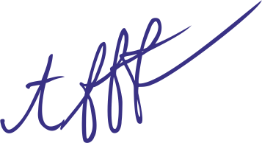 А К Тприема - передачи арендованного «Объекта       г. Москва				       ${period:start}Мы, нижеподписавшиеся ${org:name_full} и ${client:fio_short} составили настоящий акт о нижеследующем:По настоящему Акту и в соответствии с условиями Договора аренды № ${period:agreement_ident} от ${period:date_created} г. Арендодатель передал, а Арендатор принял в аренду Объект № ${boxes:number}  (Контейнер) для дальнейшего использования под склад в количестве 1 (один) общей площадью ${boxes:area} кв.м.  Контейнер расположен по адресу ${building:address}.2. Переданный в аренду Контейнер пригоден для нормальной эксплуатации, претензий к санитарному и техническому состоянию Арендатор не имеет.3. Настоящий Акт составлен в двух экземплярах, имеющих равную юридическую силу, по одному для каждой из Сторон.4. Стороны договорились о применении тарифа «${tariff:label}». Базовая часть аренды составляет ${tariff:rate_price} рублей ${tariff:base_rate_string}.Таблица 1. Тарифная сетка оплаты Базовой части арендной платы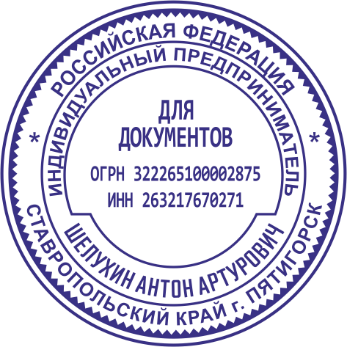 Приложение № 1Обязательство о возложении ответственности за противопожарную безопасность и безопасную эксплуатацию электроустановок.В соответствии с Правилами эксплуатации электроустановок и Правилами противопожарной безопасности возложить ответственность за безопасную эксплуатацию электроустановок, расположенных в арендуемом Объекте (контейнере). ${client:fio_short}обязуется соблюдать и довести до сотрудников, имеющих доступ на территорию Объекта, требования содержать и эксплуатировать электроустановки на указанном Объекте в соответствии с требованиями действующих правил и иных нормативно-технических документов, соблюдать требования Правил противопожарной безопасности, установленных на территории размещения Объекта и в самом Объекте (контейнере).Арендатор ознакомлен с требованиями Арендодателя на предмет запрета присутствия в Контейнере: баллонов любого назначения и объема (газовые, кислородные и др.)ГСМ (горюче-смазочных материалов), пиротехники,взрывчатых веществ, легковоспламеняющихся веществ, наркотических и психотропных препаратов, запрещенных законами РФ веществ и предметовВ Контейнере запрещено: проживание, временное содержание, передержка, оставление людей и животных.В соответствии с Правилами противопожарной безопасности ППР-390 от 25.04.2012 года (раздел 460-462) и Правилами эксплуатации электроустановок, а также нормативных документов по пожарной безопасности, и исходя из специфики данного объекта, ответственность за безопасную эксплуатацию арендуемого Объекта (контейнера) возложить на Арендатора.   1. Выполнять требования пожарной безопасности, а также соблюдать и поддерживать противопожарный режим на Объекте.2. Территорию арендуемого Объекта содержать в чистоте. Отходы (тара, упаковочный материал, коробки, ящики, мусор), следует регулярно собирать на специально отведенной площадке в мусорный контейнер, на условиях п. 5.6.2 Договора. Сжигание мусора на территории контейнерной площадки и прилегающей территории запрещено. 3. Въезды и проходы не загромождать каким-либо оборудованием и предметами.4. В период работы людей в контейнерах, двери «Входа» не закрывать на замки.5. 	Запрещено Курение в контейнерах и на территории контейнерной площадки (Постановление Правительства РФ от 17.02.2014 года № 113).6. Противопожарные системы и первичные средства пожаротушения находятся на территории площадки в исправном рабочем состоянии. Доступ к средствам пожаротушения и плану эвакуации должен оставаться свободным всегда.7. Все неисправные приборы немедленно должны быть отключены от электроснабжения, до приведения их в пожаробезопасное состояние.9. По окончании пользования контейнером арендаторы должны тщательно осмотреть свое контейнерное помещение, закрыть его, обесточив от электроснабжения.Подпись______________________${client:fio_short}                                  М.П.г. Москва${period:date_created}АрендодательАрендатор${org:name_full}Юридическийадрес: ${org:requisites_address_legal}Адрес для корреспонденции: ${org:requisites_address_real}ИНН ${org:requisites_inn}ОГРН ${org:requisites_ogrn}${org:requisites_bank}Р/с ${org:requisites_account_operating}К/с ${org:requisites_account_correspondent}БИК ${org:requisites_bik}${client:fio}	${client:passport}${org:ceo_short} (_______________)                                            М.П.                                 ${client:fio_short} (_______________)                                                        М.П.                                     Название тарифов Базовой части:Периодичность арендных платежей и условия тарифаПериодичность арендных платежей и условия тарифаМинимальная сумма единовременного платежа, за период, руб.Ставка аренды при расчете за один месяц/сутки, руб.Ставка аренды при расчете за один месяц/сутки, руб.Тариф «Суточный 7 дней»Минимальный платёж от 
7-ми суток / без депозитаМинимальный платёж от 
7-ми суток / без депозита${box_data:tariff_7s_full}${box_data:tariff_7s}${box_data:tariff_7s}Тариф «Суточный 15 дней»Минимальный платёж от 
15-ти суток / без депозитаМинимальный платёж от 
15-ти суток / без депозита${box_data:tariff_15s_full}${box_data:tariff_15s}${box_data:tariff_15s}Тариф «Суточный 30 дней»Минимальный платёж от
30-ти суток / без депозитаМинимальный платёж от
30-ти суток / без депозита${box_data:tariff_1s_full}${box_data:tariff_1s}${box_data:tariff_1s}Тариф «Месячный»Оплата помесячно, срок от 
2-х месяцев + депозитОплата помесячно, срок от 
2-х месяцев + депозит${box_data:tariff_1m_full}${box_data:tariff_1m}${box_data:tariff_1m}Тариф «Сезон аренды»Оплата от 3-х месяцев, срок от 3-х месяцев + депозитОплата от 3-х месяцев, срок от 3-х месяцев + депозит${box_data:tariff_3m_full}${box_data:tariff_3m}${box_data:tariff_3m}Тариф «Жара»Оплата от 6-и месяцев, срок от 6-и месяцев + депозитОплата от 6-и месяцев, срок от 6-и месяцев + депозит${box_data:tariff_6m_full}${box_data:tariff_6m}${box_data:tariff_6m}Тариф «Максимум»Оплата на 11-ть месяцев, срок на 11-ть месяцев + депозитОплата на 11-ть месяцев, срок на 11-ть месяцев + депозит${box_data:tariff_11m_full}${box_data:tariff_11m}${box_data:tariff_11m}Арендодатель
${org:name_full}
Юридический адрес: ${org:requisites_address_legal}
ИНН ${org:requisites_inn}/
ОГРН ${org:requisites_ogrn}
${org:requisites_bank}
Р/с ${org:requisites_account_operating}
К/с ${org:requisites_account_correspondent}
БИК ${org:requisites_bik}
Арендодатель
${org:name_full}
Юридический адрес: ${org:requisites_address_legal}
ИНН ${org:requisites_inn}/
ОГРН ${org:requisites_ogrn}
${org:requisites_bank}
Р/с ${org:requisites_account_operating}
К/с ${org:requisites_account_correspondent}
БИК ${org:requisites_bik}
Арендатор
${client:fio}	${client:passport}
Арендатор
${client:fio}	${client:passport}
Арендатор
${client:fio}	${client:passport}
${org:ceo_short} (_______________)                                       М.П.${org:ceo_short} (_______________)                                       М.П.${client:fio_short} (_______________)                                        М.П.${client:fio_short} (_______________)                                        М.П.${client:fio_short} (_______________)                                        М.П.